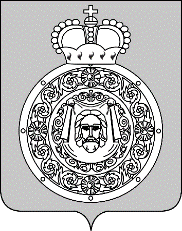 Администрациягородского округа ВоскресенскМосковской областиП О С Т А Н О В Л Е Н И Е__________________ № ________________О внесении изменений в муниципальную программу «Развитие сельского хозяйства», утвержденную постановлением Администрации городского округа Воскресенск Московской области от 27.11.2019 № 21 (с изменениями от 06.02.2020 № 334, 
от 18.08.2020 № 2748, от 22.10.2020 № 3931, от 16.02.2021 № 560, от 26.02.2021 № 722, от 08.06.2021 № 2535)В соответствии со статьей 179 Бюджетного кодекса РФ и п. 4.6. Порядка разработки и реализации муниципальных программ городского округа Воскресенск Московской области, утвержденным постановлением Администрации городского округа Воскресенск Московской области 
от 18.11.2019 № 10, в связи с изменением объемов бюджетных ассигнованийПОСТАНОВЛЯЮ:1. Внести в муниципальную программу «Развитие сельского хозяйства», утвержденную постановлением Администрации городского округа Воскресенск Московской области 
от 27.11.2019 № 21 (с изменениями от 06.02.2020 № 334, от 18.08.2020 № 2748, от 22.10.2020 
№ 3931, от 16.02.2021 № 560, от 26.02.2021 № 722, от 08.06.2021 № 2535), следующие изменения:1.1. Паспорт муниципальной программы «Развитие сельского хозяйства» изложить в редакции согласно приложению 1 к настоящему постановлению;1.2. Паспорт подпрограммы 3 «Комплексное развитие сельских территорий» муниципальной программы «Развитие сельского хозяйства» изложить в редакции согласно приложению 2 к настоящему постановлению;1.3. Приложение 1 «Перечень мероприятий подпрограммы 3 «Комплексное развитие сельских территорий» муниципальной программы «Развитие сельского хозяйства» изложить в редакции согласно приложению 3 к настоящему постановлению.2. Опубликовать настоящее постановление в газете «Наше слово» и разместить на официальном сайте городского округа Воскресенск Московской области.3. Контроль за исполнением настоящего постановления возложить на первого заместителя Главы Администрации городского округа Воскресенск Сайкину О.В.Глава городского округа Воскресенск                                                                                  А.В. БолотниковПриложение 1к постановлению Администрациигородского округа ВоскресенскМосковской областиот_______________№______________1. Паспорт муниципальной программы «Развитие сельского хозяйства»Приложение 2к постановлению Администрациигородского округа ВоскресенскМосковской областиот_______________№______________Паспорт подпрограммы 3 «Комплексное развитие сельских территорий»Приложение 3к постановлению Администрациигородского округа ВоскресенскМосковской областиот_______________№______________Приложение 1к подпрограмме 3 «Комплексное развитие сельских территорий»Перечень мероприятий подпрограммы 3 «Комплексное развитие сельских территорий»Координатор муниципальной программыЗаместитель Главы администрации, курирующий вопросы инвестицийЗаместитель Главы администрации, курирующий вопросы инвестицийЗаместитель Главы администрации, курирующий вопросы инвестицийЗаместитель Главы администрации, курирующий вопросы инвестицийЗаместитель Главы администрации, курирующий вопросы инвестицийЗаместитель Главы администрации, курирующий вопросы инвестицийМуниципальный заказчик муниципальной программыУправление инвестиций Администрации городского округа ВоскресенскУправление инвестиций Администрации городского округа ВоскресенскУправление инвестиций Администрации городского округа ВоскресенскУправление инвестиций Администрации городского округа ВоскресенскУправление инвестиций Администрации городского округа ВоскресенскУправление инвестиций Администрации городского округа ВоскресенскЦели муниципальной программыУстойчивое развитие сельских территорий, повышение уровня жизни сельского населенияУстойчивое развитие сельских территорий, повышение уровня жизни сельского населенияУстойчивое развитие сельских территорий, повышение уровня жизни сельского населенияУстойчивое развитие сельских территорий, повышение уровня жизни сельского населенияУстойчивое развитие сельских территорий, повышение уровня жизни сельского населенияУстойчивое развитие сельских территорий, повышение уровня жизни сельского населенияПеречень подпрограммПодпрограмма 1 «Развитие отраслей сельского хозяйства и перерабатывающей промышленности»Подпрограмма 2 «Развитие мелиорации земель сельскохозяйственного назначения»Подпрограмма 3 «Комплексное развитие сельских территорий»Подпрограмма 4 «Обеспечение эпизоотического и ветеринарно-санитарного благополучия»Подпрограмма 7 «Экспорт продукции агропромышленного комплекса Московской области»Подпрограмма 1 «Развитие отраслей сельского хозяйства и перерабатывающей промышленности»Подпрограмма 2 «Развитие мелиорации земель сельскохозяйственного назначения»Подпрограмма 3 «Комплексное развитие сельских территорий»Подпрограмма 4 «Обеспечение эпизоотического и ветеринарно-санитарного благополучия»Подпрограмма 7 «Экспорт продукции агропромышленного комплекса Московской области»Подпрограмма 1 «Развитие отраслей сельского хозяйства и перерабатывающей промышленности»Подпрограмма 2 «Развитие мелиорации земель сельскохозяйственного назначения»Подпрограмма 3 «Комплексное развитие сельских территорий»Подпрограмма 4 «Обеспечение эпизоотического и ветеринарно-санитарного благополучия»Подпрограмма 7 «Экспорт продукции агропромышленного комплекса Московской области»Подпрограмма 1 «Развитие отраслей сельского хозяйства и перерабатывающей промышленности»Подпрограмма 2 «Развитие мелиорации земель сельскохозяйственного назначения»Подпрограмма 3 «Комплексное развитие сельских территорий»Подпрограмма 4 «Обеспечение эпизоотического и ветеринарно-санитарного благополучия»Подпрограмма 7 «Экспорт продукции агропромышленного комплекса Московской области»Подпрограмма 1 «Развитие отраслей сельского хозяйства и перерабатывающей промышленности»Подпрограмма 2 «Развитие мелиорации земель сельскохозяйственного назначения»Подпрограмма 3 «Комплексное развитие сельских территорий»Подпрограмма 4 «Обеспечение эпизоотического и ветеринарно-санитарного благополучия»Подпрограмма 7 «Экспорт продукции агропромышленного комплекса Московской области»Подпрограмма 1 «Развитие отраслей сельского хозяйства и перерабатывающей промышленности»Подпрограмма 2 «Развитие мелиорации земель сельскохозяйственного назначения»Подпрограмма 3 «Комплексное развитие сельских территорий»Подпрограмма 4 «Обеспечение эпизоотического и ветеринарно-санитарного благополучия»Подпрограмма 7 «Экспорт продукции агропромышленного комплекса Московской области»Финансовое обеспечение муниципальной программыРасходы (тыс. руб.)Расходы (тыс. руб.)Расходы (тыс. руб.)Расходы (тыс. руб.)Расходы (тыс. руб.)Расходы (тыс. руб.)Финансовое обеспечение муниципальной программыВсего20202021202220232024 - 2025Всего, в т.ч.7 895 097,184 513 856,862 864 191,67258 491,46258 557,190,00Средства федерального бюджета0,000,000,000,000,000,00Средства бюджета Московской области33 404,1212 866,007 926,556 464,286 147,290,00Средства бюджета городского округа Воскресенск7 693,06990,862 265,122 027,182 409,900,00Внебюджетные источники7 854 000,004 500 000,002 854 000,00250 000,00250 000,000,00Муниципальный заказчик подпрограммы Управление инвестиций Администрации городского округа Воскресенск Московской областиУправление инвестиций Администрации городского округа Воскресенск Московской областиУправление инвестиций Администрации городского округа Воскресенск Московской областиУправление инвестиций Администрации городского округа Воскресенск Московской областиУправление инвестиций Администрации городского округа Воскресенск Московской областиУправление инвестиций Администрации городского округа Воскресенск Московской областиУправление инвестиций Администрации городского округа Воскресенск Московской областиУправление инвестиций Администрации городского округа Воскресенск Московской областиИсточники финансирования подпрограммы по годам реализации и главным распорядителям бюджетных средств, в т. ч. по годам:Главный распорядитель бюджетных средствИсточник финансированияРасходы (тыс. рублей)Расходы (тыс. рублей)Расходы (тыс. рублей)Расходы (тыс. рублей)Расходы (тыс. рублей)Расходы (тыс. рублей)Источники финансирования подпрограммы по годам реализации и главным распорядителям бюджетных средств, в т. ч. по годам:Главный распорядитель бюджетных средствИсточник финансирования20202021202220232024 - 2025ИтогоИсточники финансирования подпрограммы по годам реализации и главным распорядителям бюджетных средств, в т. ч. по годам:Администрация городского округа Воскресенск Московской областиВсего:в том числе:0,00772,671 643,461 709,190,004 125,32Источники финансирования подпрограммы по годам реализации и главным распорядителям бюджетных средств, в т. ч. по годам:Администрация городского округа Воскресенск Московской областиСредства федерального бюджета0,000,000,000,000,000,00Источники финансирования подпрограммы по годам реализации и главным распорядителям бюджетных средств, в т. ч. по годам:Администрация городского округа Воскресенск Московской областиСредства бюджета Московской области0,00452,551 561,281 244,290,003 258,12Источники финансирования подпрограммы по годам реализации и главным распорядителям бюджетных средств, в т. ч. по годам:Администрация городского округа Воскресенск Московской областиСредства бюджета городского округа Воскресенск0,00320,1282,18464,900,00867,20Источники финансирования подпрограммы по годам реализации и главным распорядителям бюджетных средств, в т. ч. по годам:Администрация городского округа Воскресенск Московской областиВнебюджетные источники0,000,000,000,000,000,00№ п/пМероприятия подпрограммыСроки исполнения мероприятияИсточники финансированияВсего, (тыс.руб)Объем финансирования по годам, (тыс.руб)Объем финансирования по годам, (тыс.руб)Объем финансирования по годам, (тыс.руб)Объем финансирования по годам, (тыс.руб)Объем финансирования по годам, (тыс.руб)Ответственный за выполнение мероприятия подпрограммыРезультаты выполнения мероприятия подпрограммы№ п/пМероприятия подпрограммыСроки исполнения мероприятияИсточники финансированияВсего, (тыс.руб)20202021202220232024 - 2025Ответственный за выполнение мероприятия подпрограммыРезультаты выполнения мероприятия подпрограммы1234567891011121Основное мероприятие 01.Улучшение жилищных условий граждан, проживающих на сельских территорияхИтого92,300,0092,300,000,000,001Основное мероприятие 01.Улучшение жилищных условий граждан, проживающих на сельских территорияхСредства федерального бюджета0,000,000,000,000,000,001Основное мероприятие 01.Улучшение жилищных условий граждан, проживающих на сельских территорияхСредства бюджета Московской области0,000,000,000,000,000,001Основное мероприятие 01.Улучшение жилищных условий граждан, проживающих на сельских территорияхСредства бюджета городского округа Воскресенск92,300,0092,300,000,000,001Основное мероприятие 01.Улучшение жилищных условий граждан, проживающих на сельских территорияхВнебюджетные источники0,000,000,000,000,000,001.1Мероприятие 01.02Обеспечение комплексного развития сельских территорий (Улучшение жилищных условий граждан, проживающих на сельских территориях)2020Итого92,300,0092,300,000,000,00Отдел сельского хозяйства управления инвестиций Администрации городского округа ВоскресенскВвод (приобретение) жилья для граждан, проживающих в сельской местности1.1Мероприятие 01.02Обеспечение комплексного развития сельских территорий (Улучшение жилищных условий граждан, проживающих на сельских территориях)2020Средства федерального бюджета0,000,000,000,000,000,00Отдел сельского хозяйства управления инвестиций Администрации городского округа ВоскресенскВвод (приобретение) жилья для граждан, проживающих в сельской местности1.1Мероприятие 01.02Обеспечение комплексного развития сельских территорий (Улучшение жилищных условий граждан, проживающих на сельских территориях)2020Средства бюджета Московской области0,000,000,000,000,000,00Отдел сельского хозяйства управления инвестиций Администрации городского округа ВоскресенскВвод (приобретение) жилья для граждан, проживающих в сельской местности1.1Мероприятие 01.02Обеспечение комплексного развития сельских территорий (Улучшение жилищных условий граждан, проживающих на сельских территориях)2020Средства бюджета городского округа Воскресенск92,300,0092,300,000,000,00Отдел сельского хозяйства управления инвестиций Администрации городского округа ВоскресенскВвод (приобретение) жилья для граждан, проживающих в сельской местности1.1Мероприятие 01.02Обеспечение комплексного развития сельских территорий (Улучшение жилищных условий граждан, проживающих на сельских территориях)2020Внебюджетные источники0,000,000,000,000,000,00Отдел сельского хозяйства управления инвестиций Администрации городского округа ВоскресенскВвод (приобретение) жилья для граждан, проживающих в сельской местности2Основное мероприятие 02.Развитие инженерной инфраструктуры на сельских территорияхИтого0,000,000,000,000,000,00Отдел сельского хозяйства управления инвестиций Администрации городского округа Воскресенск2Основное мероприятие 02.Развитие инженерной инфраструктуры на сельских территорияхСредства федерального бюджета0,000,000,000,000,000,00Отдел сельского хозяйства управления инвестиций Администрации городского округа Воскресенск2Основное мероприятие 02.Развитие инженерной инфраструктуры на сельских территорияхСредства бюджета Московской области0,000,000,000,000,000,00Отдел сельского хозяйства управления инвестиций Администрации городского округа Воскресенск2Основное мероприятие 02.Развитие инженерной инфраструктуры на сельских территорияхСредства бюджета городского округа Воскресенск0,000,000,000,000,000,00Отдел сельского хозяйства управления инвестиций Администрации городского округа Воскресенск2Основное мероприятие 02.Развитие инженерной инфраструктуры на сельских территорияхВнебюджетные источники0,000,000,000,000,000,00Отдел сельского хозяйства управления инвестиций Администрации городского округа Воскресенск2.1Мероприятие 02.01Развитие газификации в сельской местностиИтого0,000,000,000,000,000,00Отдел сельского хозяйства управления инвестиций Администрации городского округа Воскресенск2.1Мероприятие 02.01Развитие газификации в сельской местностиСредства федерального бюджета0,000,000,000,000,000,00Отдел сельского хозяйства управления инвестиций Администрации городского округа Воскресенск2.1Мероприятие 02.01Развитие газификации в сельской местностиСредства бюджета Московской области0,000,000,000,000,000,00Отдел сельского хозяйства управления инвестиций Администрации городского округа Воскресенск2.1Мероприятие 02.01Развитие газификации в сельской местностиСредства бюджета городского округа Воскресенск0,000,000,000,000,000,00Отдел сельского хозяйства управления инвестиций Администрации городского округа Воскресенск2.1Мероприятие 02.01Развитие газификации в сельской местностиВнебюджетные источники0,000,000,000,000,000,00Отдел сельского хозяйства управления инвестиций Администрации городского округа Воскресенск2.2Мероприятие 02.02 Обеспечение комплексного развития сельских территорий (Мероприятия по комплексному развитию сельских территорий (водоснабжение)Итого0,000,000,000,000,000,00Отдел сельского хозяйства управления инвестиций Администрации городского округа Воскресенск2.2Мероприятие 02.02 Обеспечение комплексного развития сельских территорий (Мероприятия по комплексному развитию сельских территорий (водоснабжение)Средства федерального бюджета0,000,000,000,000,000,00Отдел сельского хозяйства управления инвестиций Администрации городского округа Воскресенск2.2Мероприятие 02.02 Обеспечение комплексного развития сельских территорий (Мероприятия по комплексному развитию сельских территорий (водоснабжение)Средства бюджета Московской области0,000,000,000,000,000,00Отдел сельского хозяйства управления инвестиций Администрации городского округа Воскресенск2.2Мероприятие 02.02 Обеспечение комплексного развития сельских территорий (Мероприятия по комплексному развитию сельских территорий (водоснабжение)Средства бюджета городского округа Воскресенск0,000,000,000,000,000,00Отдел сельского хозяйства управления инвестиций Администрации городского округа Воскресенск2.2Мероприятие 02.02 Обеспечение комплексного развития сельских территорий (Мероприятия по комплексному развитию сельских территорий (водоснабжение)Внебюджетные источники0,000,000,000,000,000,00Отдел сельского хозяйства управления инвестиций Администрации городского округа Воскресенск2.3Мероприятие 02.03Проектирование сетей газификации в сельской местностиИтого0,000,000,000,000,000,00Отдел сельского хозяйства управления инвестиций Администрации городского округа Воскресенск2.3Мероприятие 02.03Проектирование сетей газификации в сельской местностиСредства федерального бюджета0,000,000,000,000,000,00Отдел сельского хозяйства управления инвестиций Администрации городского округа Воскресенск2.3Мероприятие 02.03Проектирование сетей газификации в сельской местностиСредства бюджета Московской области0,000,000,000,000,000,00Отдел сельского хозяйства управления инвестиций Администрации городского округа Воскресенск2.3Мероприятие 02.03Проектирование сетей газификации в сельской местностиСредства бюджета городского округа Воскресенск0,000,000,000,000,000,00Отдел сельского хозяйства управления инвестиций Администрации городского округа Воскресенск2.3Мероприятие 02.03Проектирование сетей газификации в сельской местностиВнебюджетные источники0,000,000,000,000,000,00Отдел сельского хозяйства управления инвестиций Администрации городского округа Воскресенск2.4Мероприятие 02.04Комплексное обустройство населенных пунктов, расположенных в сельской местности, объектами социальной, инженерной инфраструктурыИтого0,000,000,000,000,000,00Отдел сельского хозяйства управления инвестиций Администрации городского округа Воскресенск2.4Мероприятие 02.04Комплексное обустройство населенных пунктов, расположенных в сельской местности, объектами социальной, инженерной инфраструктурыСредства федерального бюджета0,000,000,000,000,000,00Отдел сельского хозяйства управления инвестиций Администрации городского округа Воскресенск2.4Мероприятие 02.04Комплексное обустройство населенных пунктов, расположенных в сельской местности, объектами социальной, инженерной инфраструктурыСредства бюджета Московской области0,000,000,000,000,000,00Отдел сельского хозяйства управления инвестиций Администрации городского округа Воскресенск2.4Мероприятие 02.04Комплексное обустройство населенных пунктов, расположенных в сельской местности, объектами социальной, инженерной инфраструктурыСредства бюджета городского округа Воскресенск0,000,000,000,000,000,00Отдел сельского хозяйства управления инвестиций Администрации городского округа Воскресенск2.4Мероприятие 02.04Комплексное обустройство населенных пунктов, расположенных в сельской местности, объектами социальной, инженерной инфраструктурыВнебюджетные источники0,000,000,000,000,000,00Отдел сельского хозяйства управления инвестиций Администрации городского округа Воскресенск3.Основное мероприятие 03. Развитие транспортной инфраструктуры на сельских территорияхИтого0,000,000,000,000,000,00Отдел сельского хозяйства управления инвестиций Администрации городского округа Воскресенск3.Основное мероприятие 03. Развитие транспортной инфраструктуры на сельских территорияхСредства федерального бюджета0,000,000,000,000,000,00Отдел сельского хозяйства управления инвестиций Администрации городского округа Воскресенск3.Основное мероприятие 03. Развитие транспортной инфраструктуры на сельских территорияхСредства бюджета Московской области0,000,000,000,000,000,00Отдел сельского хозяйства управления инвестиций Администрации городского округа Воскресенск3.Основное мероприятие 03. Развитие транспортной инфраструктуры на сельских территорияхСредства бюджета городского округа Воскресенск0,000,000,000,000,000,00Отдел сельского хозяйства управления инвестиций Администрации городского округа Воскресенск3.Основное мероприятие 03. Развитие транспортной инфраструктуры на сельских территорияхВнебюджетные источники0,000,000,000,000,000,00Отдел сельского хозяйства управления инвестиций Администрации городского округа Воскресенск3.1Мероприятие 03.01Строительство, реконструкция автомобильных дорог общего пользования с твердым покрытием, ведущих от сети автомобильных дорог общего пользования к общественно значимым объектам населенных пунктов, расположенных на сельских территориях, объектами производства и переработки продукцииИтого0,000,000,000,000,000,00Отдел сельского хозяйства управления инвестиций Администрации городского округа Воскресенск3.1Мероприятие 03.01Строительство, реконструкция автомобильных дорог общего пользования с твердым покрытием, ведущих от сети автомобильных дорог общего пользования к общественно значимым объектам населенных пунктов, расположенных на сельских территориях, объектами производства и переработки продукцииСредства федерального бюджета0,000,000,000,000,000,00Отдел сельского хозяйства управления инвестиций Администрации городского округа Воскресенск3.1Мероприятие 03.01Строительство, реконструкция автомобильных дорог общего пользования с твердым покрытием, ведущих от сети автомобильных дорог общего пользования к общественно значимым объектам населенных пунктов, расположенных на сельских территориях, объектами производства и переработки продукцииСредства бюджета Московской области0,000,000,000,000,000,00Отдел сельского хозяйства управления инвестиций Администрации городского округа Воскресенск3.1Мероприятие 03.01Строительство, реконструкция автомобильных дорог общего пользования с твердым покрытием, ведущих от сети автомобильных дорог общего пользования к общественно значимым объектам населенных пунктов, расположенных на сельских территориях, объектами производства и переработки продукцииСредства бюджета городского округа Воскресенск0,000,000,000,000,000,00Отдел сельского хозяйства управления инвестиций Администрации городского округа Воскресенск3.1Мероприятие 03.01Строительство, реконструкция автомобильных дорог общего пользования с твердым покрытием, ведущих от сети автомобильных дорог общего пользования к общественно значимым объектам населенных пунктов, расположенных на сельских территориях, объектами производства и переработки продукцииВнебюджетные источники0,000,000,000,000,000,00Отдел сельского хозяйства управления инвестиций Администрации городского округа Воскресенск4.Основное мероприятие 04.Благоустройство сельских территорийИтого0,000,000,000,000,000,00Отдел сельского хозяйства управления инвестиций Администрации городского округа Воскресенск4.Основное мероприятие 04.Благоустройство сельских территорийСредства федерального бюджета0,000,000,000,000,000,00Отдел сельского хозяйства управления инвестиций Администрации городского округа Воскресенск4.Основное мероприятие 04.Благоустройство сельских территорийСредства бюджета Московской области0,000,000,000,000,000,00Отдел сельского хозяйства управления инвестиций Администрации городского округа Воскресенск4.Основное мероприятие 04.Благоустройство сельских территорийСредства бюджета городского округа Воскресенск0,000,000,000,000,000,00Отдел сельского хозяйства управления инвестиций Администрации городского округа Воскресенск4.Основное мероприятие 04.Благоустройство сельских территорийВнебюджетные источники0,000,000,000,000,000,00Отдел сельского хозяйства управления инвестиций Администрации городского округа Воскресенск4.1Мероприятие 04.01Обеспечение комплексного развития сельских территорий (Устройство контейнерных площадок)Итого0,000,000,000,000,000,00Отдел сельского хозяйства управления инвестиций Администрации городского округа Воскресенск4.1Мероприятие 04.01Обеспечение комплексного развития сельских территорий (Устройство контейнерных площадок)Средства федерального бюджета0,000,000,000,000,000,00Отдел сельского хозяйства управления инвестиций Администрации городского округа Воскресенск4.1Мероприятие 04.01Обеспечение комплексного развития сельских территорий (Устройство контейнерных площадок)Средства бюджета Московской области0,000,000,000,000,000,00Отдел сельского хозяйства управления инвестиций Администрации городского округа Воскресенск4.1Мероприятие 04.01Обеспечение комплексного развития сельских территорий (Устройство контейнерных площадок)Средства бюджета городского округа Воскресенск0,000,000,000,000,000,00Отдел сельского хозяйства управления инвестиций Администрации городского округа Воскресенск4.1Мероприятие 04.01Обеспечение комплексного развития сельских территорий (Устройство контейнерных площадок)Внебюджетные источники0,000,000,000,000,000,00Отдел сельского хозяйства управления инвестиций Администрации городского округа Воскресенск4.2Мероприятие 04.02Обеспечение комплексного развития сельских территорий (Благоустройство общественных территорий)Итого0,000,000,000,000,000,00Отдел сельского хозяйства управления инвестиций Администрации городского округа Воскресенск4.2Мероприятие 04.02Обеспечение комплексного развития сельских территорий (Благоустройство общественных территорий)Средства федерального бюджета0,000,000,000,000,000,00Отдел сельского хозяйства управления инвестиций Администрации городского округа Воскресенск4.2Мероприятие 04.02Обеспечение комплексного развития сельских территорий (Благоустройство общественных территорий)Средства бюджета Московской области0,000,000,000,000,000,00Отдел сельского хозяйства управления инвестиций Администрации городского округа Воскресенск4.2Мероприятие 04.02Обеспечение комплексного развития сельских территорий (Благоустройство общественных территорий)Средства бюджета городского округа Воскресенск0,000,000,000,000,000,00Отдел сельского хозяйства управления инвестиций Администрации городского округа Воскресенск4.2Мероприятие 04.02Обеспечение комплексного развития сельских территорий (Благоустройство общественных территорий)Внебюджетные источники0,000,000,000,000,000,00Отдел сельского хозяйства управления инвестиций Администрации городского округа Воскресенск4.3Мероприятие 04.03. Обеспечение комплексного развития сельских территорий (организация наружного освещения территорий)Итого0,000,000,000,000,000,00Отдел сельского хозяйства управления инвестиций Администрации городского округа Воскресенск4.3Мероприятие 04.03. Обеспечение комплексного развития сельских территорий (организация наружного освещения территорий)Средства федерального бюджета0,000,000,000,000,000,00Отдел сельского хозяйства управления инвестиций Администрации городского округа Воскресенск4.3Мероприятие 04.03. Обеспечение комплексного развития сельских территорий (организация наружного освещения территорий)Средства бюджета Московской области0,000,000,000,000,000,00Отдел сельского хозяйства управления инвестиций Администрации городского округа Воскресенск4.3Мероприятие 04.03. Обеспечение комплексного развития сельских территорий (организация наружного освещения территорий)Средства бюджета городского округа Воскресенск0,000,000,000,000,000,00Отдел сельского хозяйства управления инвестиций Администрации городского округа Воскресенск4.3Мероприятие 04.03. Обеспечение комплексного развития сельских территорий (организация наружного освещения территорий)Внебюджетные источники0,000,000,000,000,000,00Отдел сельского хозяйства управления инвестиций Администрации городского округа Воскресенск5Основное мероприятие 05Развитие торгового обслуживания в сельских населенных пунктах2021-2025Итого4 033,020,00680,371 643,461 709,190,00Отдел потребительского рынка и услуг5Основное мероприятие 05Развитие торгового обслуживания в сельских населенных пунктах2021-2025Средства федерального бюджета0,000,000,000,000,000,00Отдел потребительского рынка и услуг5Основное мероприятие 05Развитие торгового обслуживания в сельских населенных пунктах2021-2025Средства бюджета Московской области3 258,120,00452,551 561,281 244,290,00Отдел потребительского рынка и услуг5Основное мероприятие 05Развитие торгового обслуживания в сельских населенных пунктах2021-2025Средства бюджета городского округа Воскресенск774,900,00227,8282,18464,900,00Отдел потребительского рынка и услуг5Основное мероприятие 05Развитие торгового обслуживания в сельских населенных пунктах2021-2025Внебюджетные источники0,000,000,000,000,000,00Отдел потребительского рынка и услуг5.1Мероприятие 05.01Частичная компенсация транспортных расходов организаций и индивидуальных предпринимателей по доставке продовольственных и промышленных товаров в сельские населенные пункты Московской области2021-2025Итого3 829,020,00476,371 643,461 709,190,00Отдел потребительского рынка и услуг5.1Мероприятие 05.01Частичная компенсация транспортных расходов организаций и индивидуальных предпринимателей по доставке продовольственных и промышленных товаров в сельские населенные пункты Московской области2021-2025Средства федерального бюджета0,000,000,000,000,000,00Отдел потребительского рынка и услуг5.1Мероприятие 05.01Частичная компенсация транспортных расходов организаций и индивидуальных предпринимателей по доставке продовольственных и промышленных товаров в сельские населенные пункты Московской области2021-2025Средства бюджета Московской области3 258,120,00452,551 561,281 244,290,00Отдел потребительского рынка и услуг5.1Мероприятие 05.01Частичная компенсация транспортных расходов организаций и индивидуальных предпринимателей по доставке продовольственных и промышленных товаров в сельские населенные пункты Московской области2021-2025Средства бюджета городского округа Воскресенск570,900,0023,8282,18464,900,00Отдел потребительского рынка и услуг5.1Мероприятие 05.01Частичная компенсация транспортных расходов организаций и индивидуальных предпринимателей по доставке продовольственных и промышленных товаров в сельские населенные пункты Московской области2021-2025Внебюджетные источники0,000,000,000,000,000,00Отдел потребительского рынка и услуг5.51Мероприятие 5.51Частичная компенсация транспортных расходов организаций и индивидуальных предпринимателей по доставке продовольственных и промышленных товаров в сельские населенные пункты Московской области за счет средств местного бюджета2021-2025Итого204,000,00204,000,000,000,00Отдел потребительского рынка и услуг5.51Мероприятие 5.51Частичная компенсация транспортных расходов организаций и индивидуальных предпринимателей по доставке продовольственных и промышленных товаров в сельские населенные пункты Московской области за счет средств местного бюджета2021-2025Средства федерального бюджета0,000,000,000,000,000,00Отдел потребительского рынка и услуг5.51Мероприятие 5.51Частичная компенсация транспортных расходов организаций и индивидуальных предпринимателей по доставке продовольственных и промышленных товаров в сельские населенные пункты Московской области за счет средств местного бюджета2021-2025Средства бюджета Московской области0,000,000,000,000,000,00Отдел потребительского рынка и услуг5.51Мероприятие 5.51Частичная компенсация транспортных расходов организаций и индивидуальных предпринимателей по доставке продовольственных и промышленных товаров в сельские населенные пункты Московской области за счет средств местного бюджета2021-2025Средства бюджета городского округа Воскресенск204,000,00204,000,000,000,00Отдел потребительского рынка и услуг5.51Мероприятие 5.51Частичная компенсация транспортных расходов организаций и индивидуальных предпринимателей по доставке продовольственных и промышленных товаров в сельские населенные пункты Московской области за счет средств местного бюджета2021-2025Внебюджетные источники0,000,000,000,000,000,00Отдел потребительского рынка и услуг